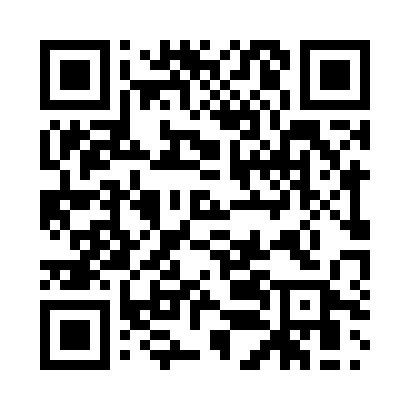 Prayer times for Alt Pansow, GermanyWed 1 May 2024 - Fri 31 May 2024High Latitude Method: Angle Based RulePrayer Calculation Method: Muslim World LeagueAsar Calculation Method: ShafiPrayer times provided by https://www.salahtimes.comDateDayFajrSunriseDhuhrAsrMaghribIsha1Wed2:515:301:045:108:4011:102Thu2:505:271:045:108:4111:103Fri2:495:251:045:118:4311:114Sat2:485:231:045:128:4511:125Sun2:475:211:045:138:4711:136Mon2:465:201:045:138:4911:137Tue2:455:181:045:148:5011:148Wed2:455:161:035:158:5211:159Thu2:445:141:035:158:5411:1610Fri2:435:121:035:168:5611:1611Sat2:425:101:035:178:5711:1712Sun2:425:081:035:188:5911:1813Mon2:415:071:035:189:0111:1914Tue2:405:051:035:199:0311:1915Wed2:405:031:035:209:0411:2016Thu2:395:021:035:209:0611:2117Fri2:385:001:035:219:0811:2118Sat2:384:581:035:229:0911:2219Sun2:374:571:045:229:1111:2320Mon2:374:551:045:239:1211:2421Tue2:364:541:045:239:1411:2422Wed2:364:531:045:249:1611:2523Thu2:354:511:045:259:1711:2624Fri2:354:501:045:259:1911:2625Sat2:344:491:045:269:2011:2726Sun2:344:471:045:269:2111:2827Mon2:334:461:045:279:2311:2828Tue2:334:451:045:289:2411:2929Wed2:324:441:055:289:2611:3030Thu2:324:431:055:299:2711:3031Fri2:324:421:055:299:2811:31